Vrijwilliger geheugenactiviteiten

Hallo, wat leuk dat je op zoek bent naar vrijwilligerswerk! Welkom bij Liemerije Hamerstaete!

Vind je het leuk om gezellig een kopje koffie of thee met onze bewoners te drinken en daarna te ondersteunen bij de geheugenactiviteit? 

Elke donderdagochtend van 10.30 tot 11.30 uur bieden wij  een geheugenactiviteit aan voor de bewoners van Hamerstaete. Deze activiteit vindt plaats in een gezellige activiteitenruimte. We doen verschillende vormen van geheugentraining, zolang het maar inspeelt op de wensen en behoeftes van onze bewoners en iedereen er bij betrokken wordt.Om 10.00 uur zorgen we er voor dat alles klaar ligt, de koffie en thee klaar staan, we stemmen even met elkaar af wie wat doet en daarna gaan we de bewoners ophalen! Daarna.. kan de geheugentraining beginnen! Laat de hersens maar kraken!
De hele activiteit met voorbereiding en opruimen is van 10.00 tot 12.00.
Ben jij enthousiast geworden? En wil jij wel met ons samen deze leuke ochtend verzorgen of misschien wel een tweede geheugenactiviteit neer zetten? Bijvoorbeeld op de donderdagmiddag?
Dan lijkt het ons leuk om jou te mogen ontmoeten. Kom gerust een keertje meekijken of het wat voor jou is.


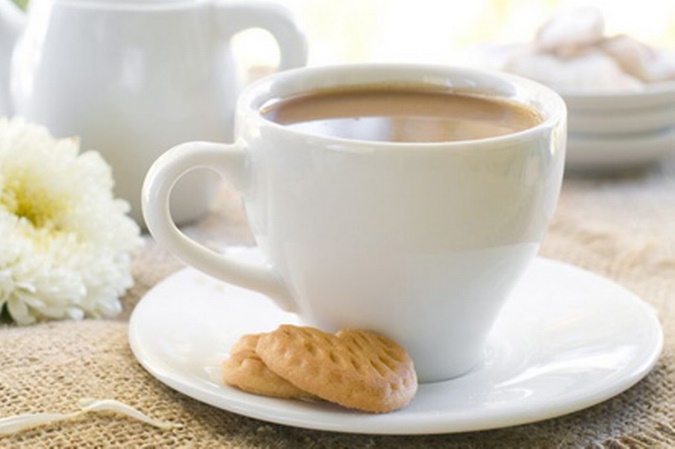 